The Fund's objective is to achieve returns in excess of its Benchmark, the ICE Libor 1 Month USD +3% per annum.The objective is achieved mainly through investing in a range of equities (e.g. shares), equity related investments such as preferred stocks, collective investment schemes, real estate investment trusts, property funds, private equity funds, exchange traded funds, which may be located or hold assets located in developed and emerging countries worldwide. The Fund may invest up to 30% of its net assets in equities and equity related securities (such as warrants, rights issues and preferred stocks) in emerging markets, which in investment terms are those economies that are still developing. it may also from time to time hold ancillary liquid financial assets including debt securities (e.g. government, municipal, corporate and securitized debt and money market instruments) (as described above) in appropriate circumstances.  Such circumstances may include where market conditions may require a defensive investment strategy, the holding of debt securities and/or money market instruments pending reinvestment, the holding of debt securities and/or money market instruments in order to meet redemptions and payment of expensesInvestments will be made for the Fund based on Strategic Asset Allocation and tactical allocation. The Investment Manager can make investments for the Fund at its own discretion. The Fund may also invest in global currencies. The currencies chosen by the Fund will mainly be with stable economies to reduce risk. The Fund has a global investment strategy, with no particular target in relation to any industrial, geographic or other market sectors. The Fund may invest in bonds and other debt securities when market conditions require a more defensive strategy. 90% of such investments will have a credit rating of "investment grade" at the time of investment.The Fund's performance is measured against the ICE Libor 1 Month USD +3% per annum. The ICE (Intercontinental Exchange Inc.) Libor (London Interbank Offered Rate) provides an indication of the average rate at which a bank can obtain unsecured funding in the London Interbank market for a given period, in a given currency.This Fund is actively managed in reference to the Ice Libor 1 Month USD Index actively by virtue of the fact that the investment objective of the Fund is to outperform the Benchmark.Any income arising from the Fund will be reinvested and it is not intended that the Fund will pay dividends.You may buy and sell shares in the Fund on each Business Day in both Dublin, Ireland and Cape Town, South Africa.Unless otherwise defined in this document, all words and expressions defined in the Company's current Prospectus shall have the same meaning herein. Please refer to the "Investment Objectives and Policies" section of the Prospectus and the "Investment Objective and Policy" section of the Supplement for further information.Key Investor InformationThis document provides you with key investor information about this Fund. It is not marketing material. The information is required by law to help you understand the nature and the risks of investing in this Fund. You are advised to read it so you can make an informed decision about whether to invest. Seed Global Funda sub-Fund of PRESCIENT GLOBAL FUNDS ICAV ("THE ICAV")ISIN: IE00BYQ44V28 , Share Class: A USDThis Fund is managed by Prescient Fund Services (Ireland) Limited (The "Manager")Objectives and Investment PolicyRisk and Reward Profile of the FundIn addition to the risk captured by the indicator, the overall Fund value may be considerably affected by:Currency Risk - the Fund may be exposed to currency risk in relation tthe valuation of assets held in currencies other than USD.Additionally, the Fund's investments in Emerging Markets may be  exposed to the following risks:Political Risk - the investments may be affected by uncertainties such as political or diplomatic developments, social and religious instability, or changes in government polices, tax and interest rates.Settlement Risk - reliability of trading and settlement systems may not be the same as more developed markets, resulting in delays in receiving proceeds when selling shares.Liquidity Risk - certain stockmarkets have low liquidity which means it may be more difficult to buy or sell shares than on a more developed market.Currency Risk - the fund may be exposed to higher risk if holding assets in currencies which fluctuate significantly over a short period of time.Accounting Standards Risk - Companies in emerging markets may not be subject to similar accounting standards to major markets, so there is a risk that their value could fluctuate significantly.Custodial Risk - custody services may be underdeveloped, meaning that a Fund may have difficulties in establishing ownership of some investments, so could suffer losses as a result.Please refer to the "Risk Factors" section of the Prospectus for further information - see under "Practical Information" for how to obtain a copy.Charges for the FundThese charges are used to pay the costs of running the Fund, including the costs of marketing and distribution. These charges reduce the potential growth of your investment.You can find more details about the charges in the section of the Fund's Prospectus entitled Fees and Expenses.Past PerformanceThe chart shows the Fund's annual performance in USD for each full calendar year over the period displayed in the chart. It is expressed as a percentage change of the Fund's net asset value at each year-end.The Fund was launched in 2016 and shares in this class were issued in 2016.Performance is shown after deduction of ongoing charges. Any entry/exit charges are excluded from the calculation.Past performance is based on the net asset value (NAV) of the Fund and is not a reliable indicator of future resultsPractical InformationFund Depositary: Northern Trust Fiduciary Services (Ireland) Limited

Further Information: Copies of the Prospectus and the annual and half-yearly reports of Prescient Global Funds ICAV. (the "ICAV") are available in English and may be obtained, free of charge, from "the Manager" at 35 Merrion Sq East, Dublin 2, Ireland or by visiting www.prescient.ie.


Share Price / NAV: The net asset value of the Fund is calculated in USD. The unit prices are published in USD on each Business Day. The prices are available from the Investment Manager and the Manager during normal business hours and will be published on Prescient Fund Services (Ireland)'s website at www.prescient.ie.


Taxation: The Fund is subject to tax laws and regulations of Ireland. Depending on your home country of residence, this might have an impact on your investment. For further details, please speak to an adviser.Switches: You are entitled to switch your shares to shares in the same class of another sub-Fund of the ICAV, subject to the sub-Fund's switching charge - see under "Charges for this Fund". Please refer to the Prospectus for further information on how to switch.


Fund Structure: This document describes a share class of Seed Global Fund, a sub-Fund of the ICAV. The assets and liabilities of each sub-Fund of the ICAV are segregated subject to the provisions of Irish law. The Prospectus and Periodic Reports are prepared for the entire ICAV. You can find out more information about the ICAV in the Prospectus.Remuneration: Details of the up-to-date remuneration policy of the Manager, including, but not limited to, a description of how remuneration and benefits are calculated, the identity of persons responsible for awarding the remuneration and benefits including the composition of the remuneration committee, if any, are available at www.prescient.ie. A paper copy of the remuneration policy will be made available free of charge upon request from the Manager.


Responsibility for Information: The Manager may be held liable solely on the basis of any statement contained in this document that is misleading, inaccurate or inconsistent with the relevant parts of the Prospectus for the Fund.The ICAV is authorised in Ireland and approved by the Central Bank of Ireland. The Manager is authorised in Ireland and regulated by the Central Bank of Ireland. This Key Information Document is accurate as at 22 July 2022. The ICAV is authorised in Ireland and approved by the Central Bank of Ireland. The Manager is authorised in Ireland and regulated by the Central Bank of Ireland. This Key Information Document is accurate as at 22 July 2022. The ICAV is authorised in Ireland and approved by the Central Bank of Ireland. The Manager is authorised in Ireland and regulated by the Central Bank of Ireland. This Key Information Document is accurate as at 22 July 2022. 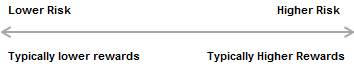 